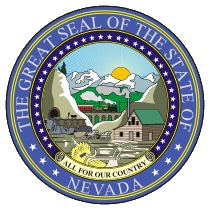 RICHARD WHITLEY, MSDirector BRIAN SANDOVALGovernorDEPARTMENT OF HEALTH AND HUMAN SERVICESTelephone    Fax COMMISSION ON AGINGLEGISLATIVE SUBCOMMITTEEMEETING MINUTES	Name of Organization: 		Nevada Commission on Aging						Legislative Subcommittee						(Nevada Revised Statute [NRS] 427A.034)	Date and Time of Meeting:		January 2, 2019						10:00 am until adjournment	This meeting will be in person at the following locations:Location:		Aging and Disability Services 				3416 Goni Road, Building D Conference Room				Carson City, NV				Teleconference – 888-363-4735, Access Code 8529740	Members:	Jeff Klein, Barry Gold, Mary Liveratti, Diane Ross, Larry Weiss, Connie  			McMullen, Jane Gruner	Staff:		Homa Woodrum, Rique Robb, Kate LucierCall to Order/Roll CallJeff Klein, Chair called the meeting to order at 10:00 amPublic Comment – No public commentApproval of May 23, 2018 meeting minutes – Jeff Klein requested a motion to approve.  Diane Ross motioned to approve, Barry Gold seconded the motion.  Motion carried, minutes approved.Review, make recommendations and initiate planning of the most recent version of the white papers for the Elder Issues in Nevada publication for the 2019 updated edition.  Jeff Klein stated that the subcommittee would go through the working draft document section by section.  Each section was discussed with changes being made by Homa Woodrum.  Barry Gold suggested that the document be cut down to one page for each topic.  Mary Liveratti suggested that some words be in bold.  Barry Gold motioned to accept the white paper with the revisions made.  Mary Liveratti seconded the motion.  No opposed.  Motion carried.Review, discuss and approve tentative agenda, potential collaborations and logisticsfor Senior Issues Day at the Legislature – Scheduled for February 22, 2019.  There was a discussion of what items be suggested to the Commission on Aging for the agenda.Support adequate funding for home and community based services and  waiver slots Support for caregiver billSupport adequate funding for respite programsAdministrator discussions about what their agencies do  Jeff Klein requested a motion to approve the agenda items.  All members agreed.     Motion carried.  Jeff Klein stated that going forward there are some items that the subcommittee needs   to work on:Post finalized edition of Elder Issues document and bring to COA for the  	     January 8, 2019 meetingFinalize the logistics and flow for Senior Issues Day Barry and Connie to work on training session and speakersPublic Comment – No public commentAdjournment – Jeff Klein requested amotion to adjourn the meeting.  Barry Gold motioned to adjourn, Diane Ross seconded.  The meeting adjourned at 12:25 pm.